Supplementary materialTable S1. Search strategy.Table S2. Methodological quality of cross-sectional studies.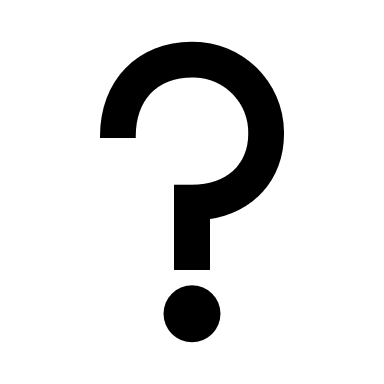 YES=                     NO=                    UNCLEAR=Table S3. Methodological quality of longitudinal studies.YES=                     NO=                    UNCLEAR=Table S4. Comparison of the prevalences analyzed and the overall prevalences of metabolic disturbances analyzed.Table S5. Comparison of the prevalences analyzed and the overall prevalences of the musculoskeletal disorders analyzed.Table S6. Sensitivity analysis for musculoskeletal disorders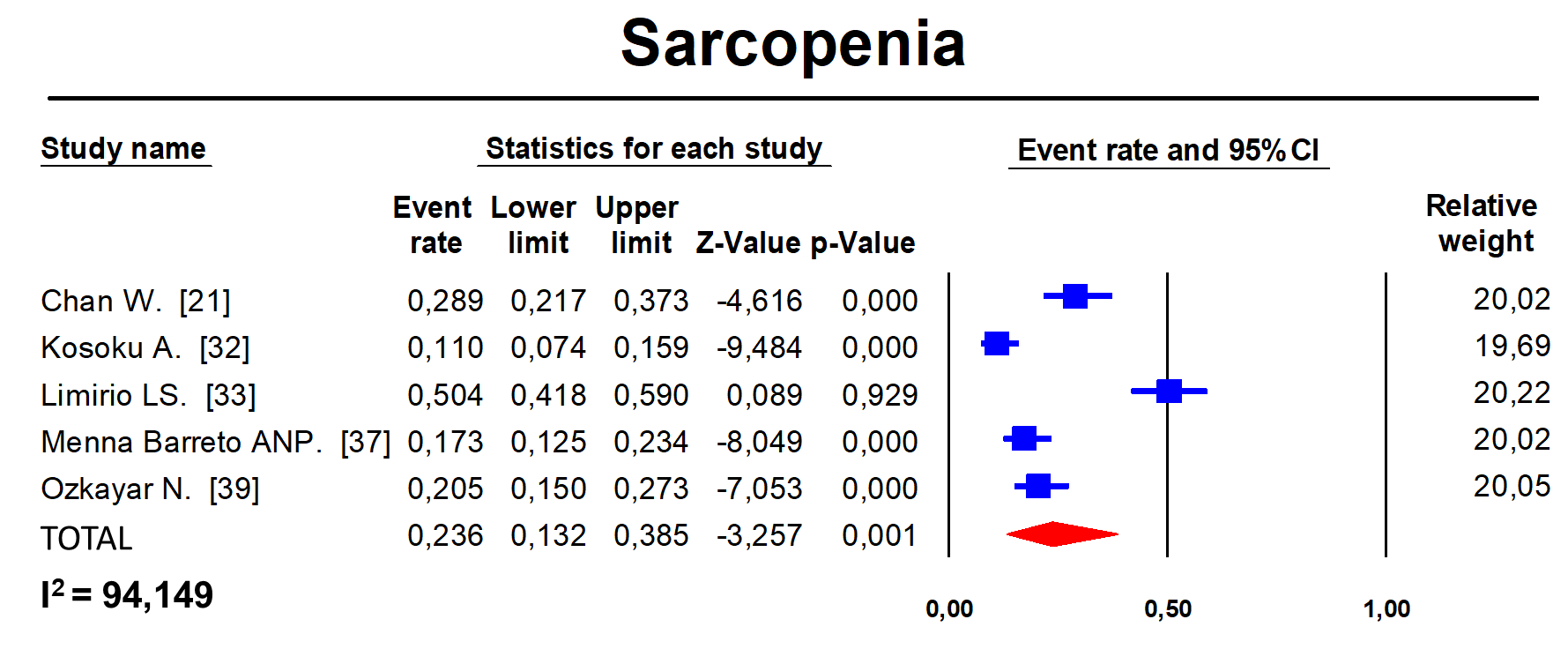 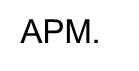 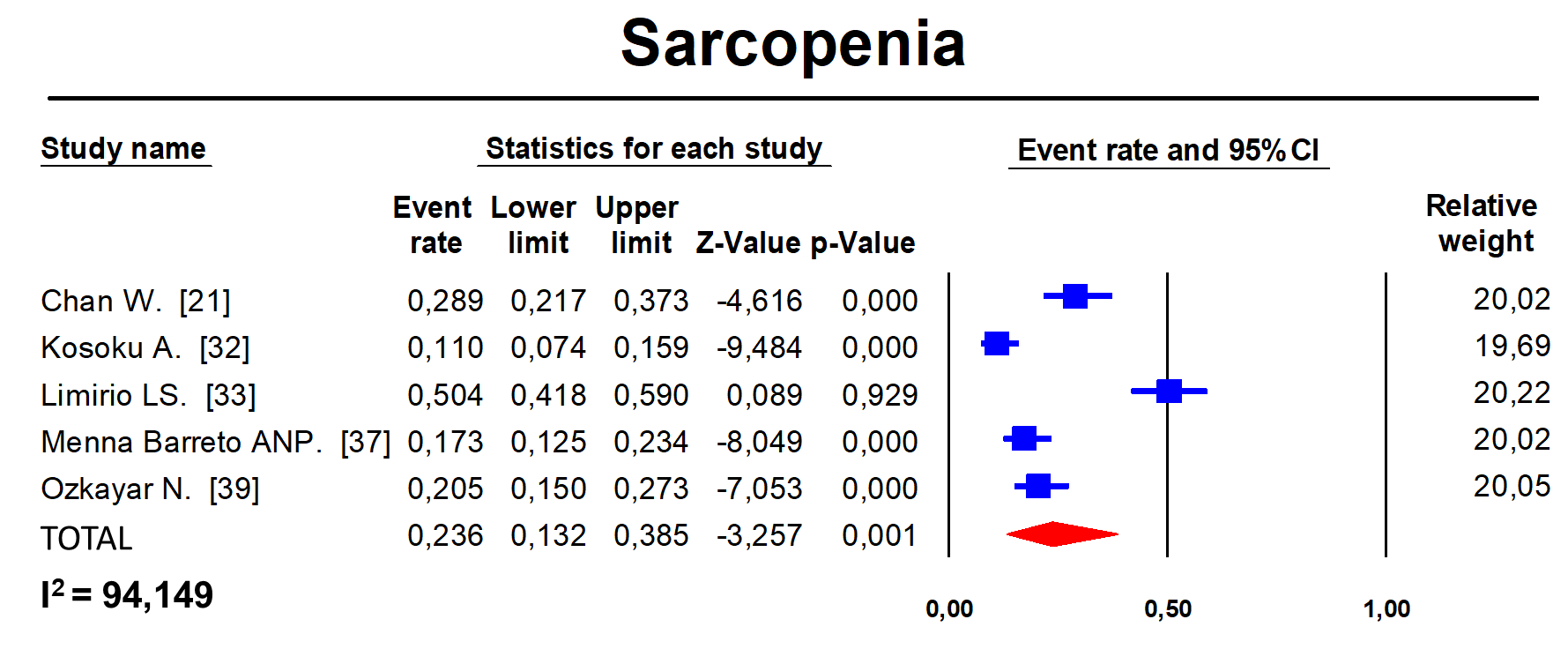 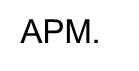 Figure S1. Pooled prevalence estimates for sarcopenia. 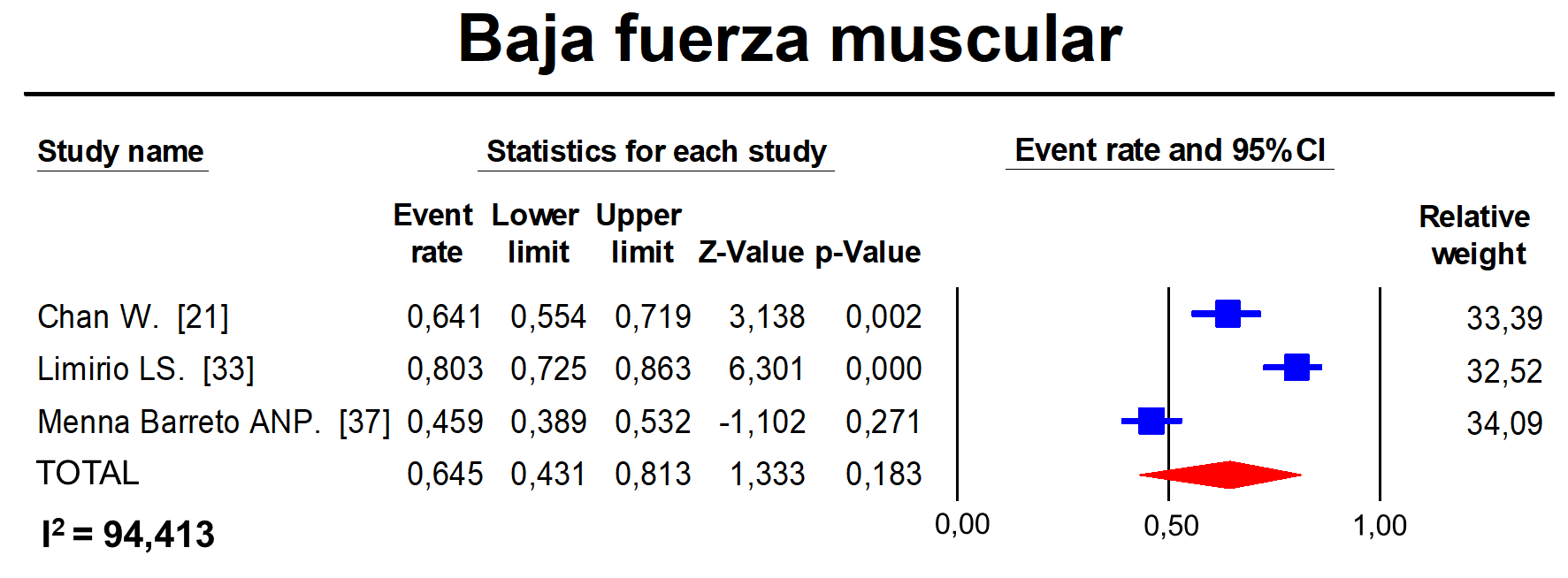 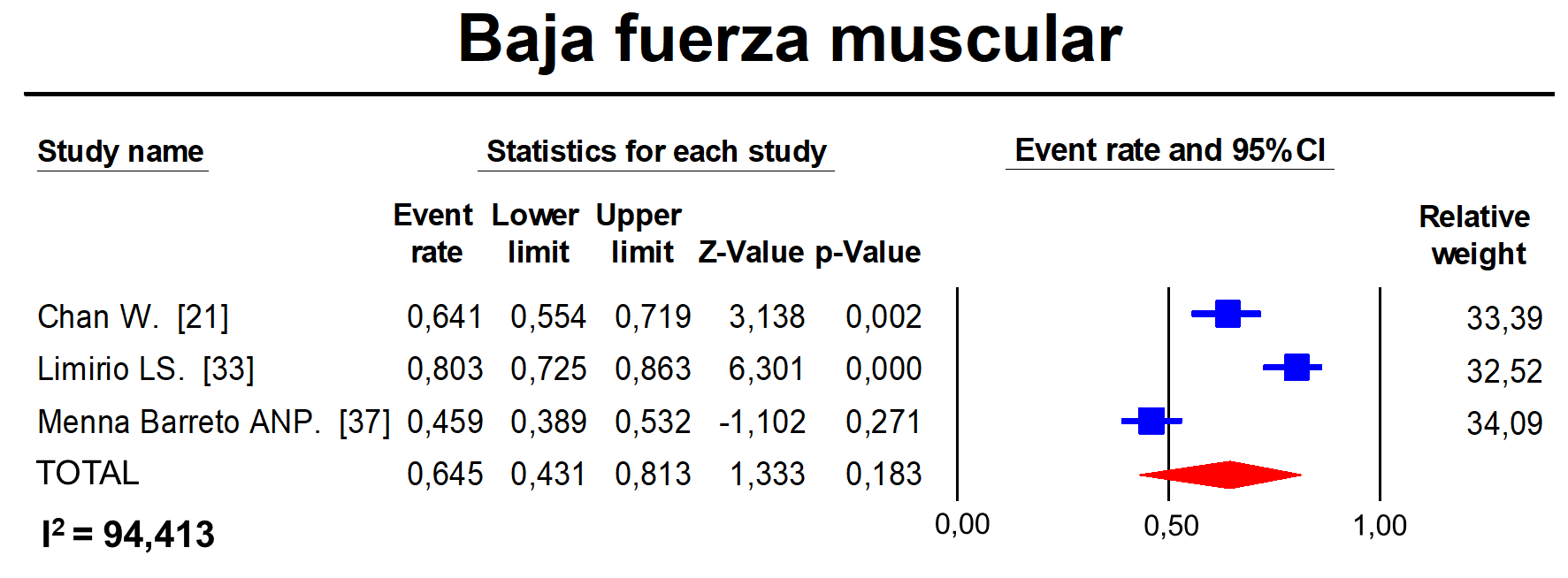 Figure S2. Pooled prevalence estimates for low muscle strength.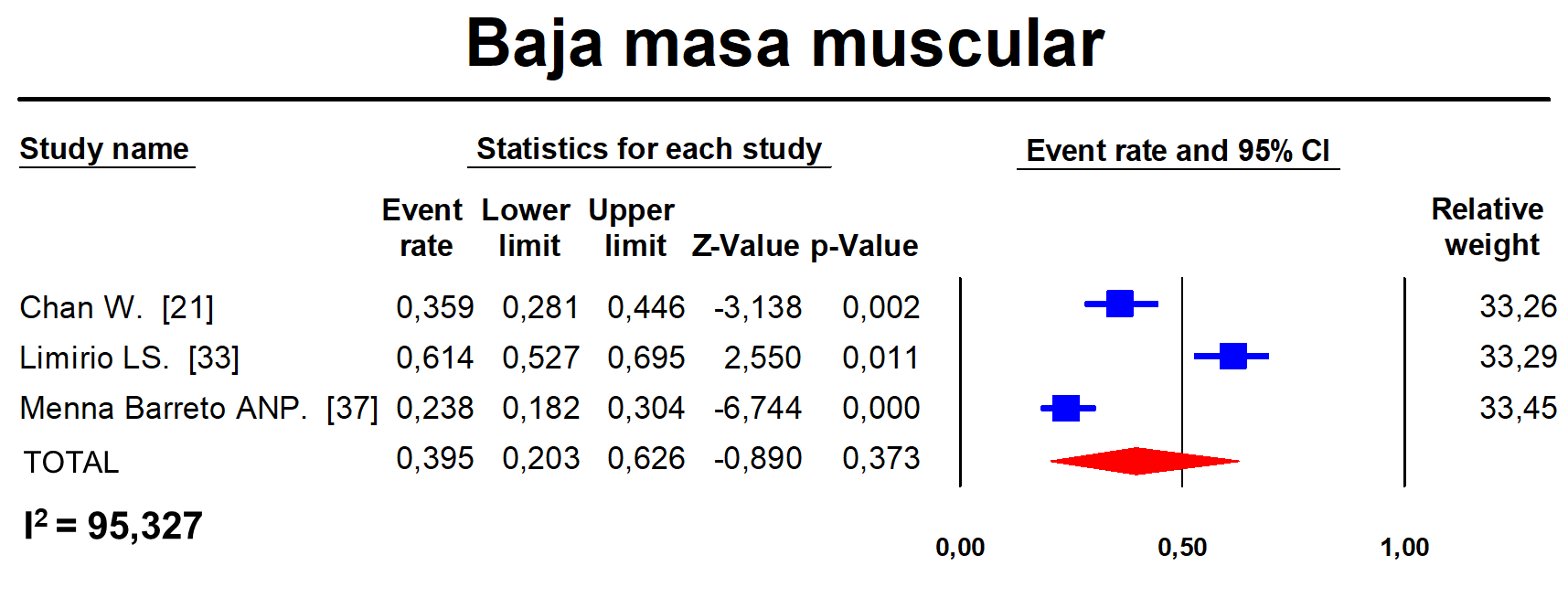 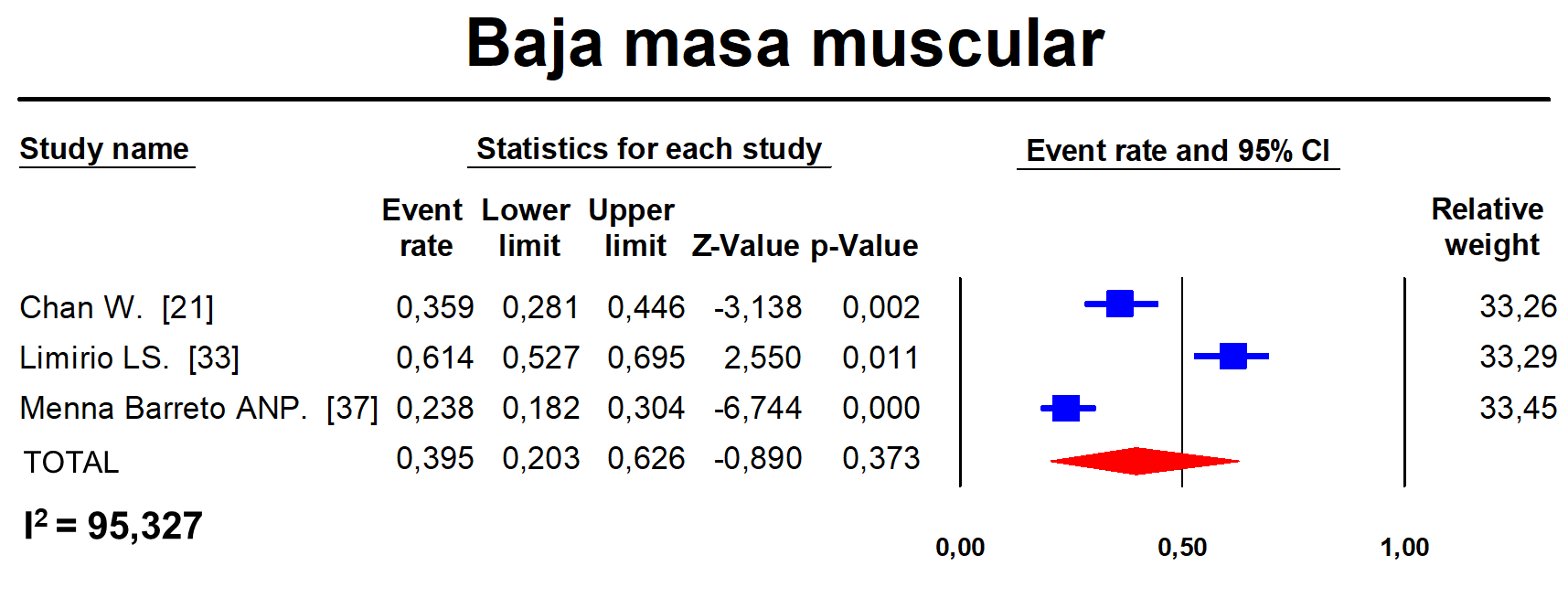 Figure S3. Pooled prevalence estimates for low muscle mass.Figure S4. Pooled prevalence estimates for osteopenia in lumbar area.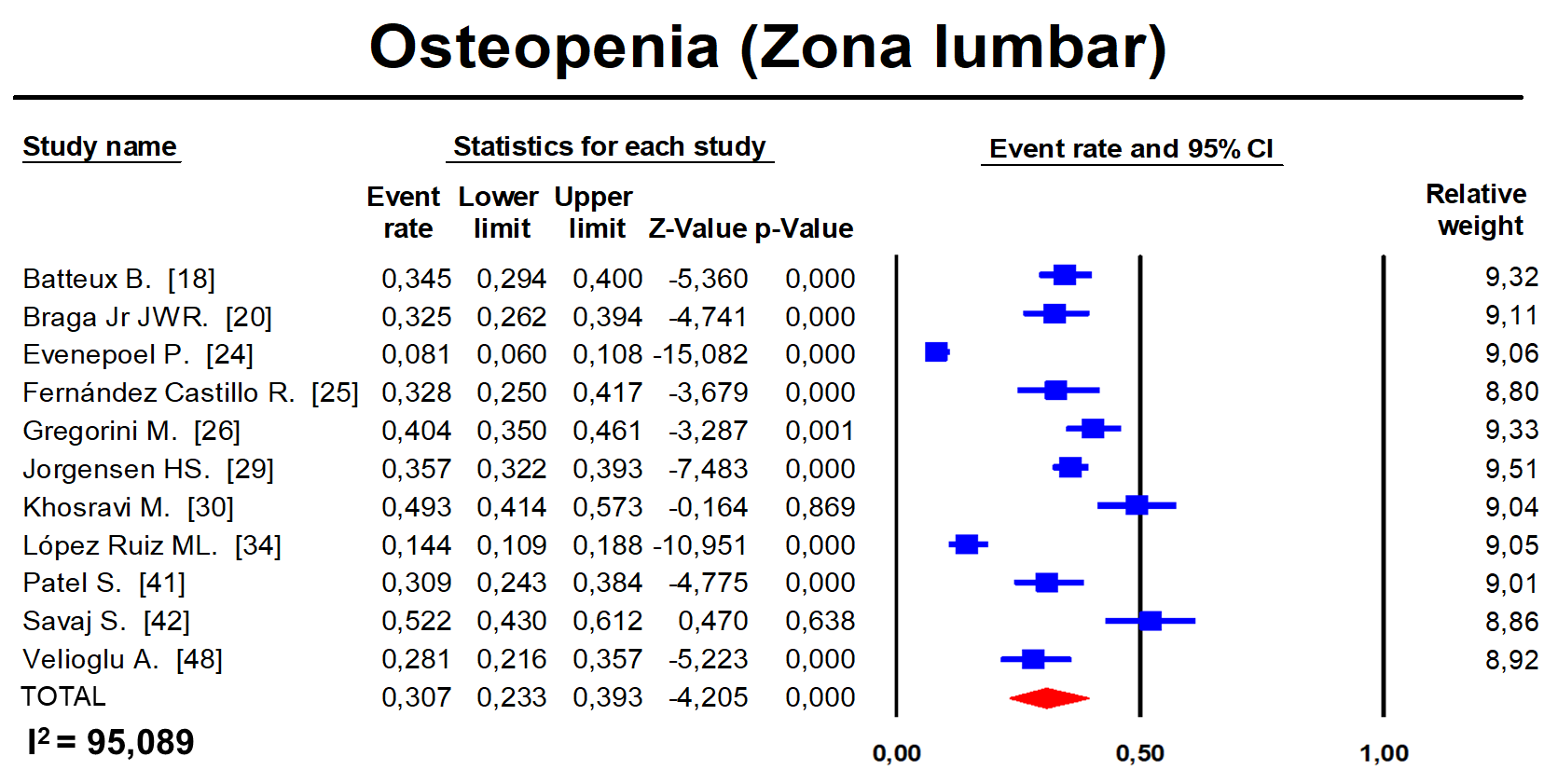 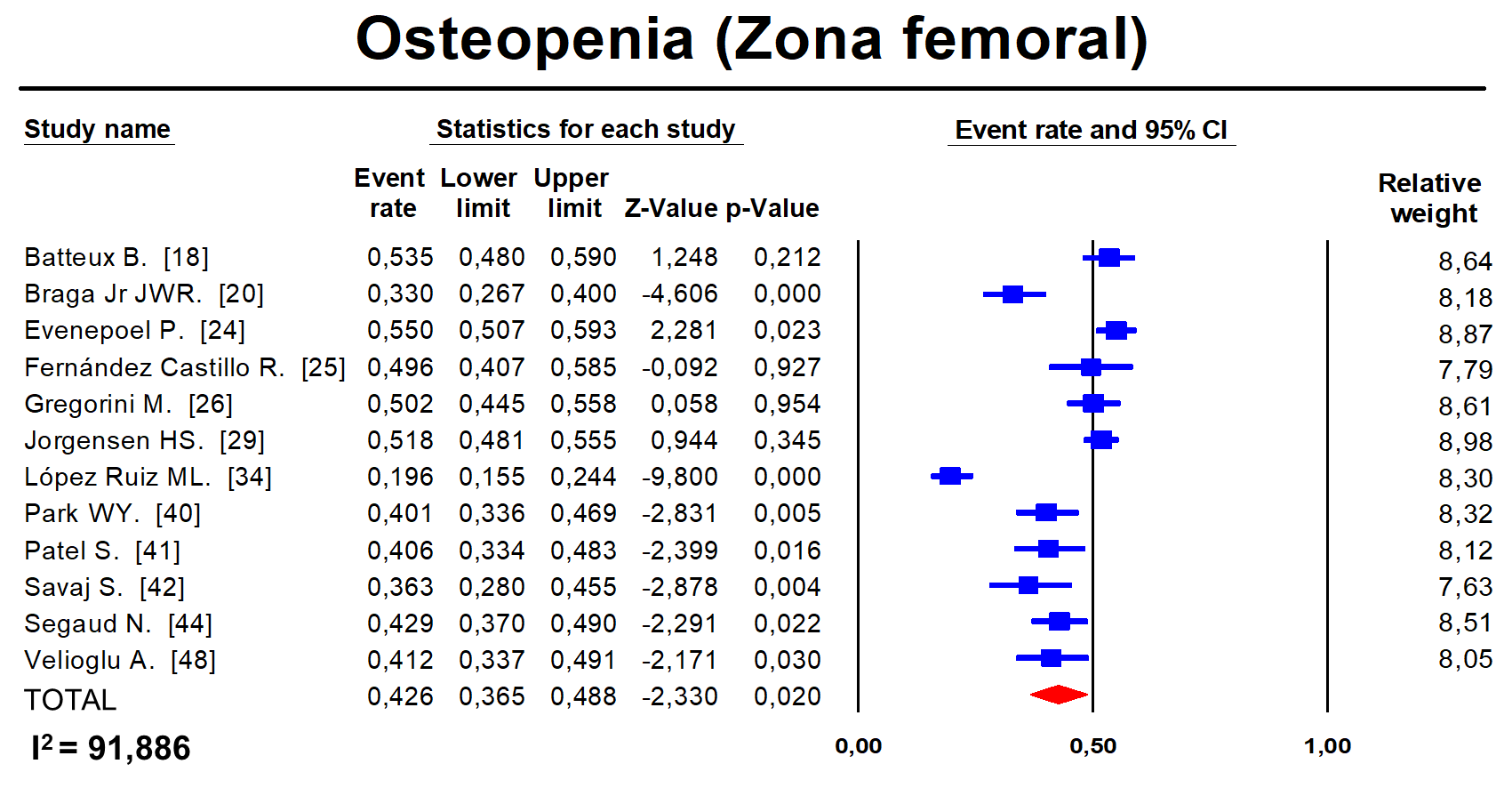 Figure S5. Pooled prevalence estimates for osteopenia in femoral area.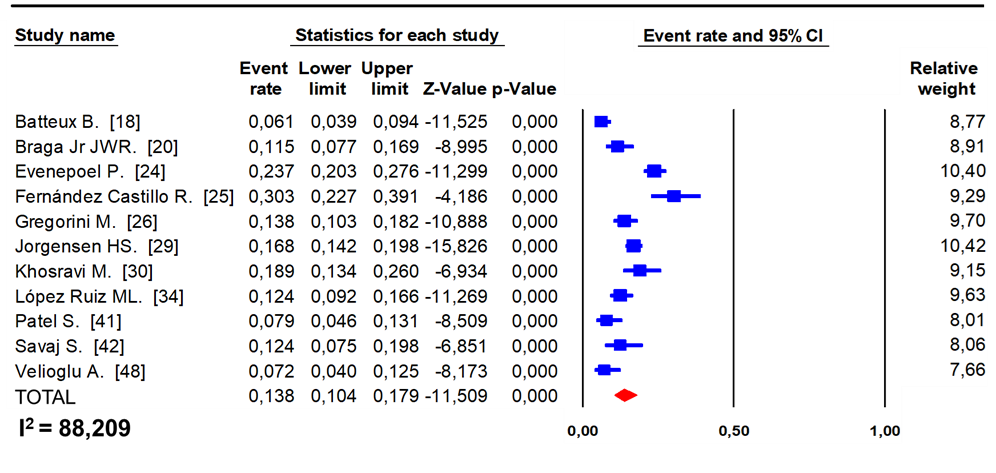 Figure S6. Pooled prevalence estimates for osteoporosis in lumbar area.Figure S7. Pooled prevalence estimates for osteoporosis in femoral area.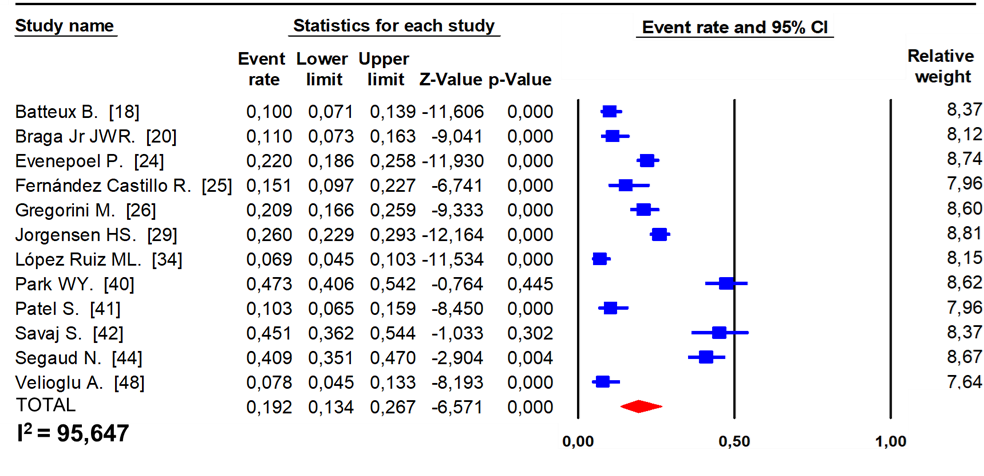 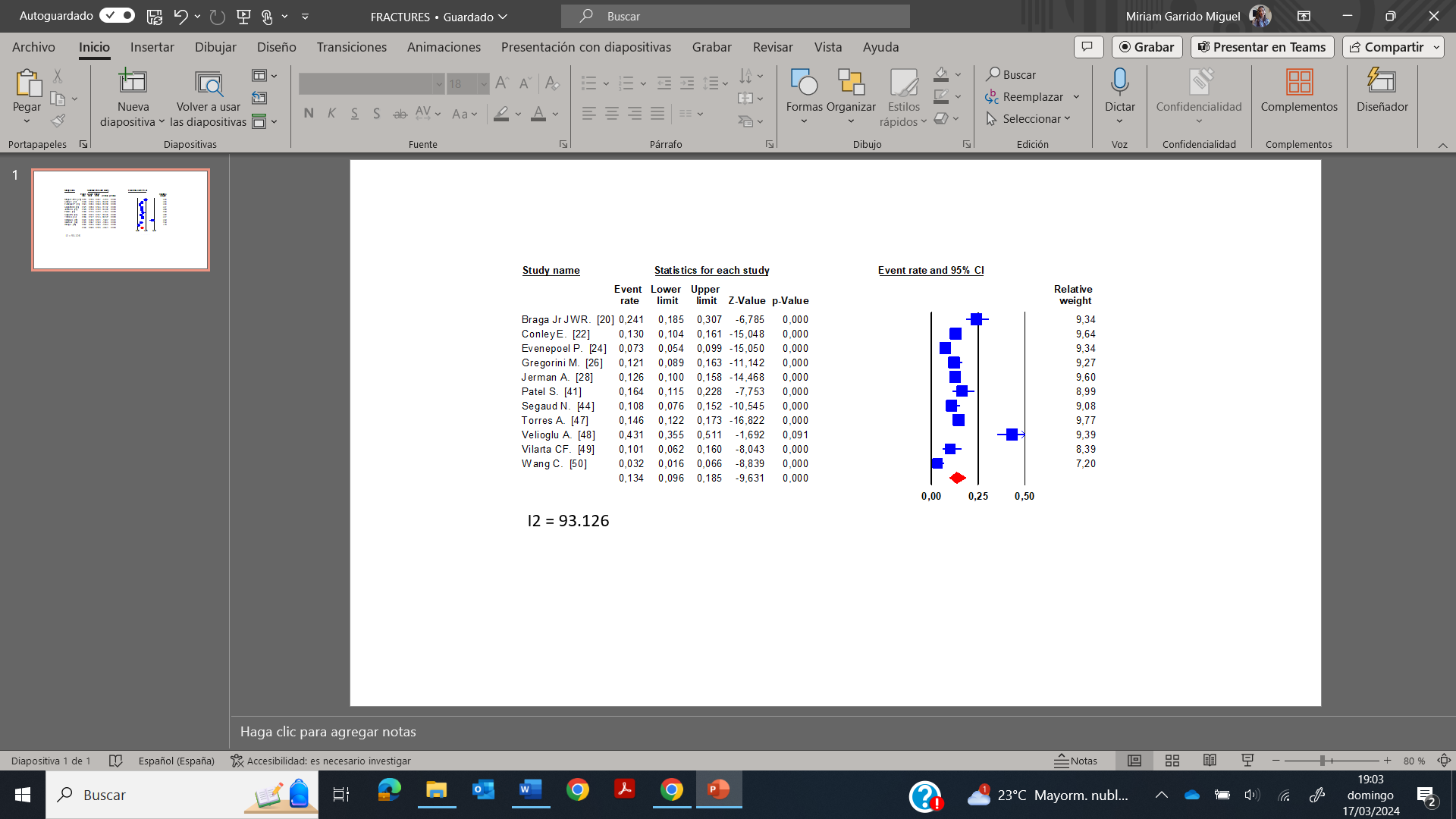 Figure S8. Pooled prevalence estimates for fractures.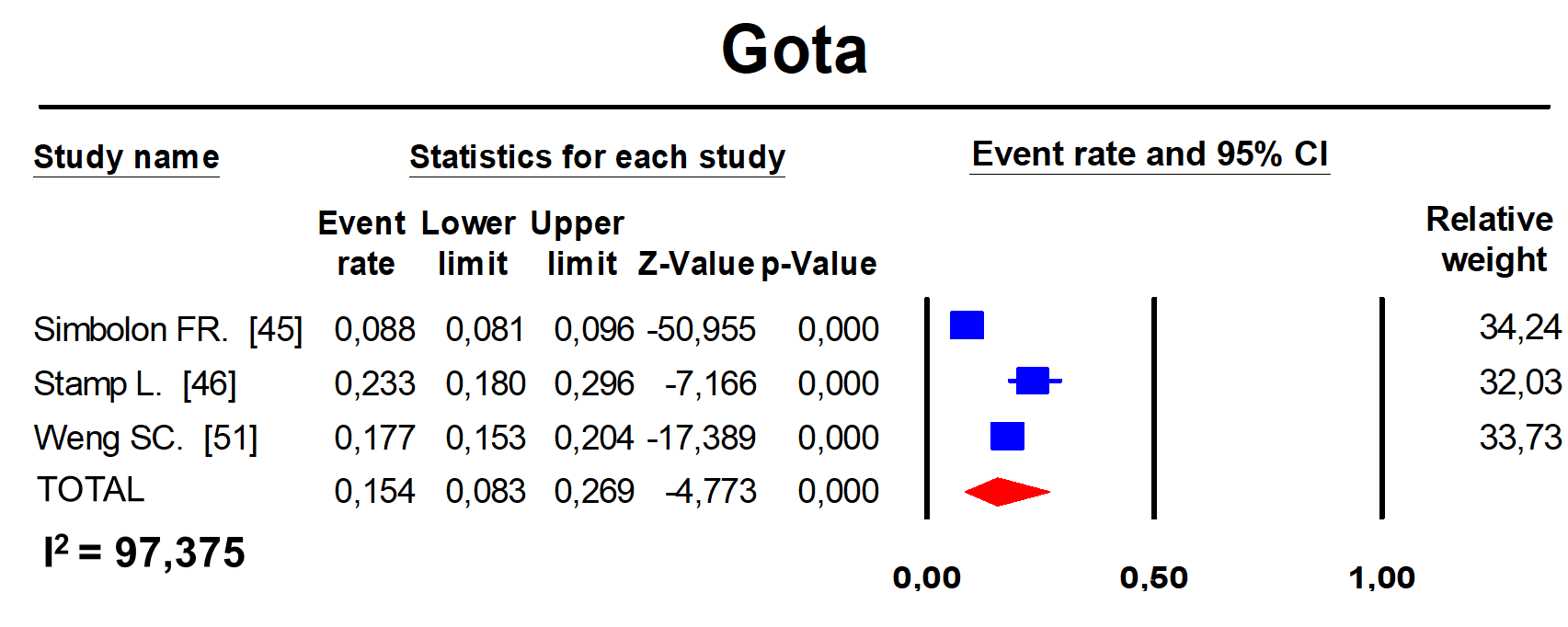 Figure S9. Pooled prevalence estimates for gout.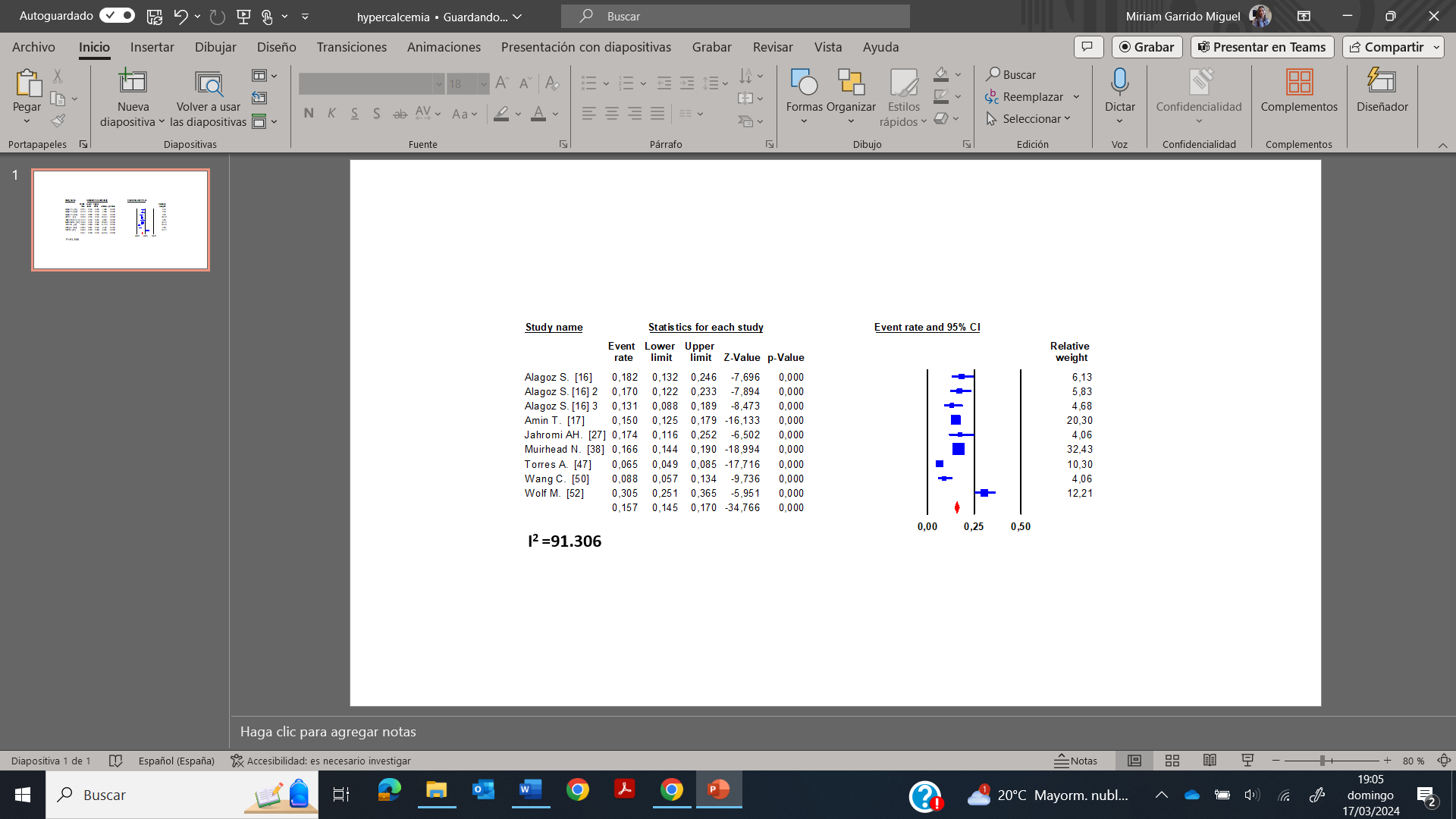 Figure S10. Pooled prevalence estimates for hypercalcemia.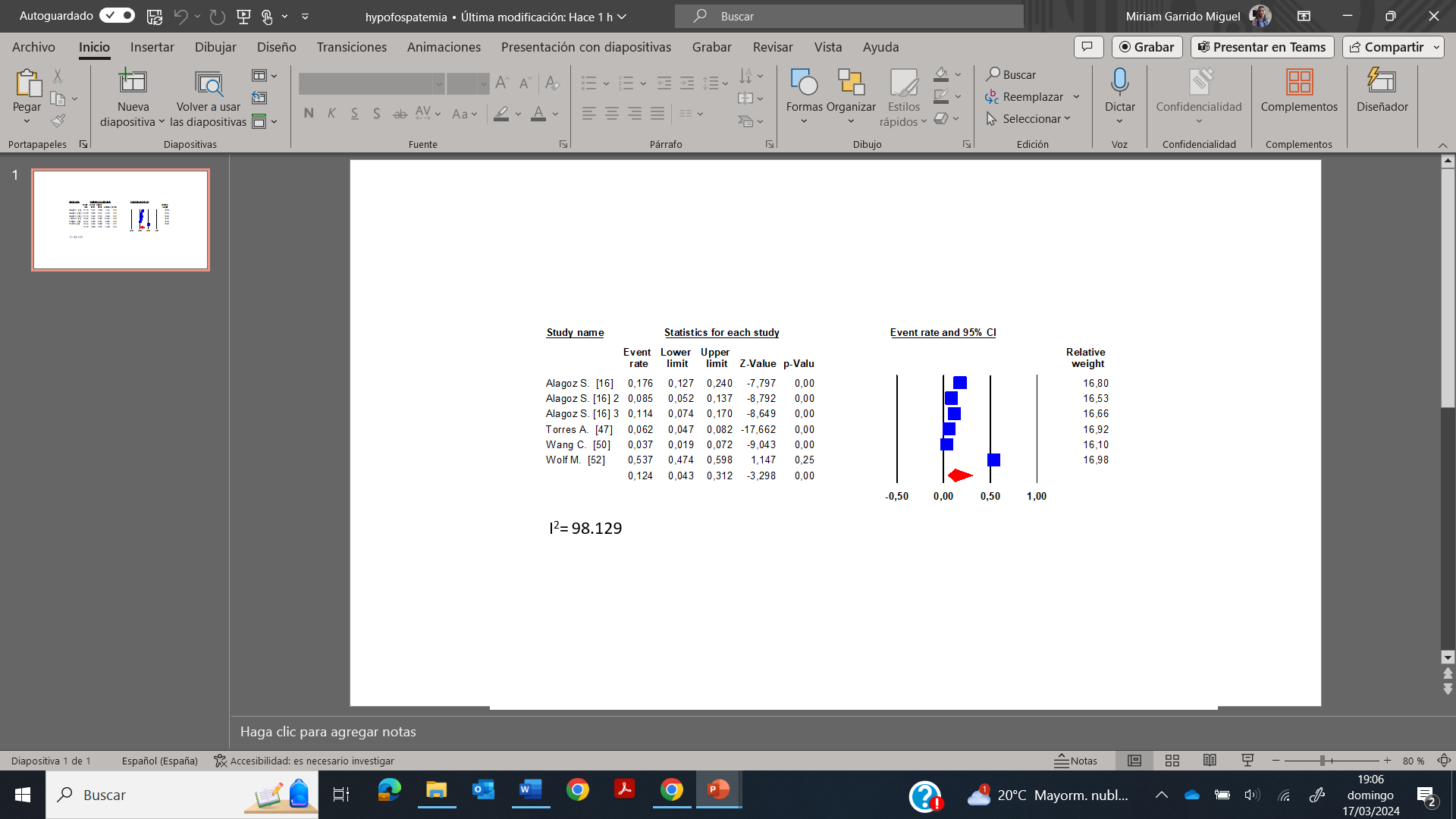 Figure S11. Pooled prevalence estimates for hypophosphatemia.Figure S12. Pooled prevalence estimates for hyperparathyroidism.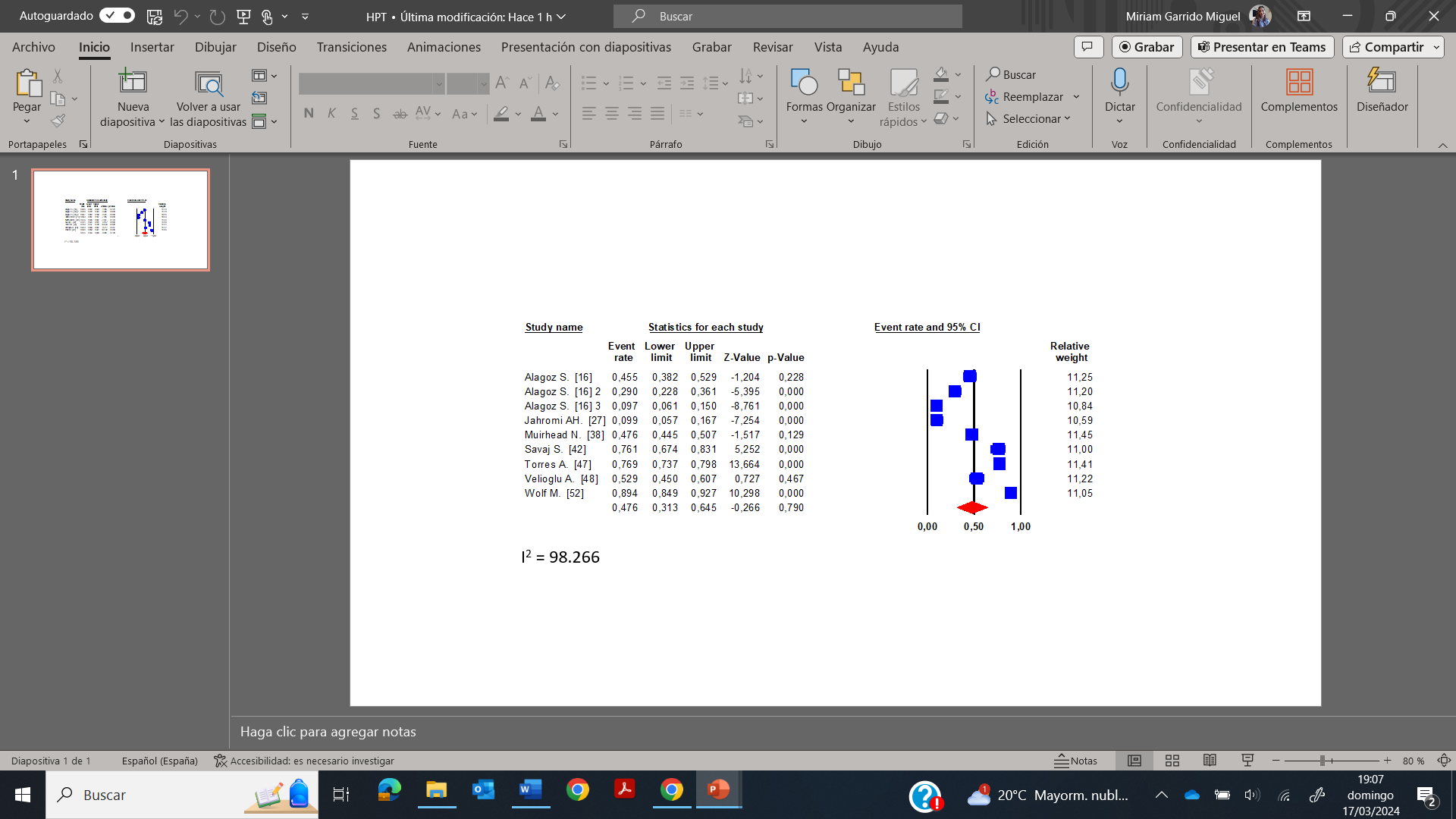 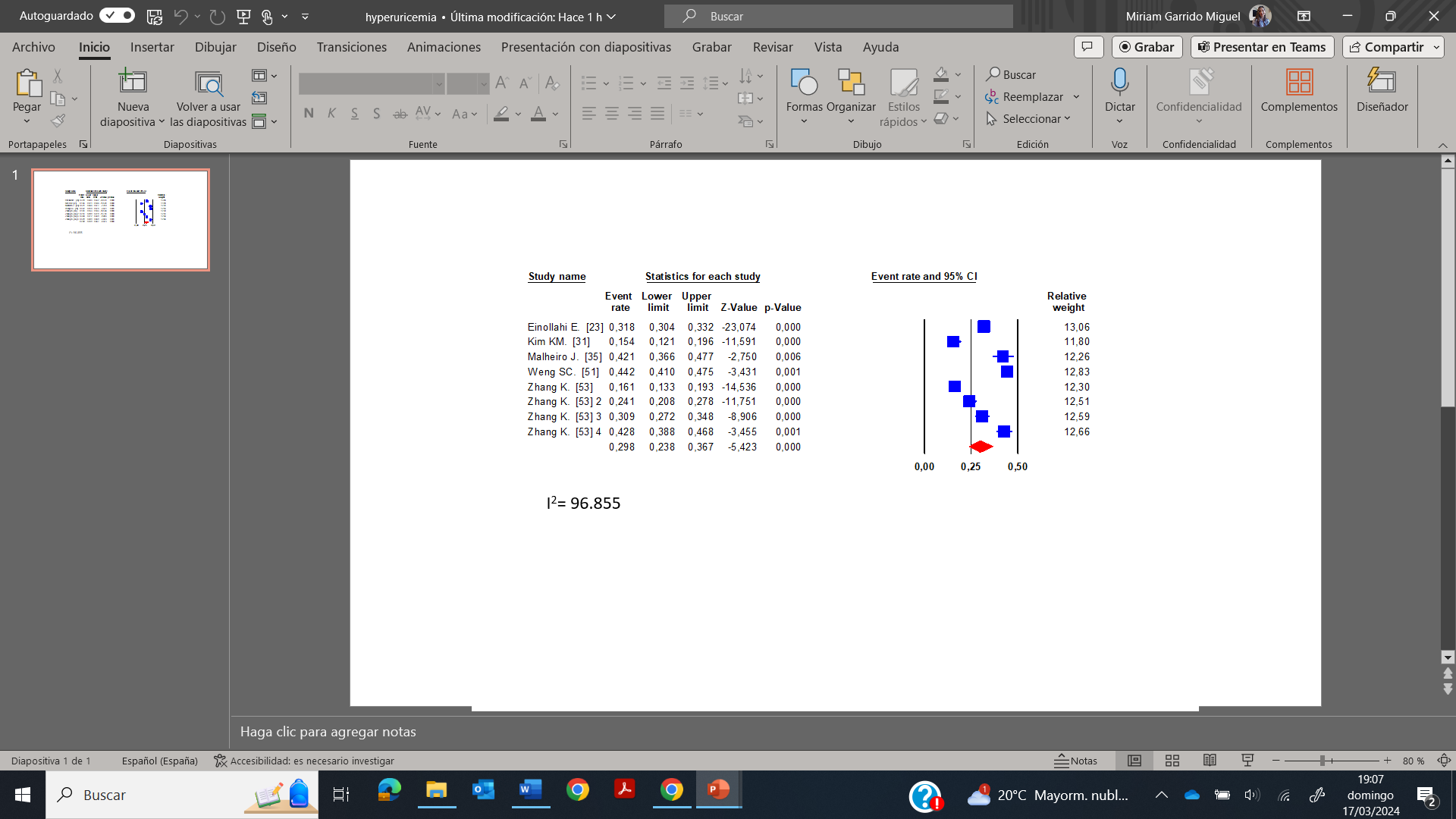 Figure S13. Pooled prevalence estimates for hyperuricemia.Figure S14. Pooled prevalence estimates for hypovitaminosis D.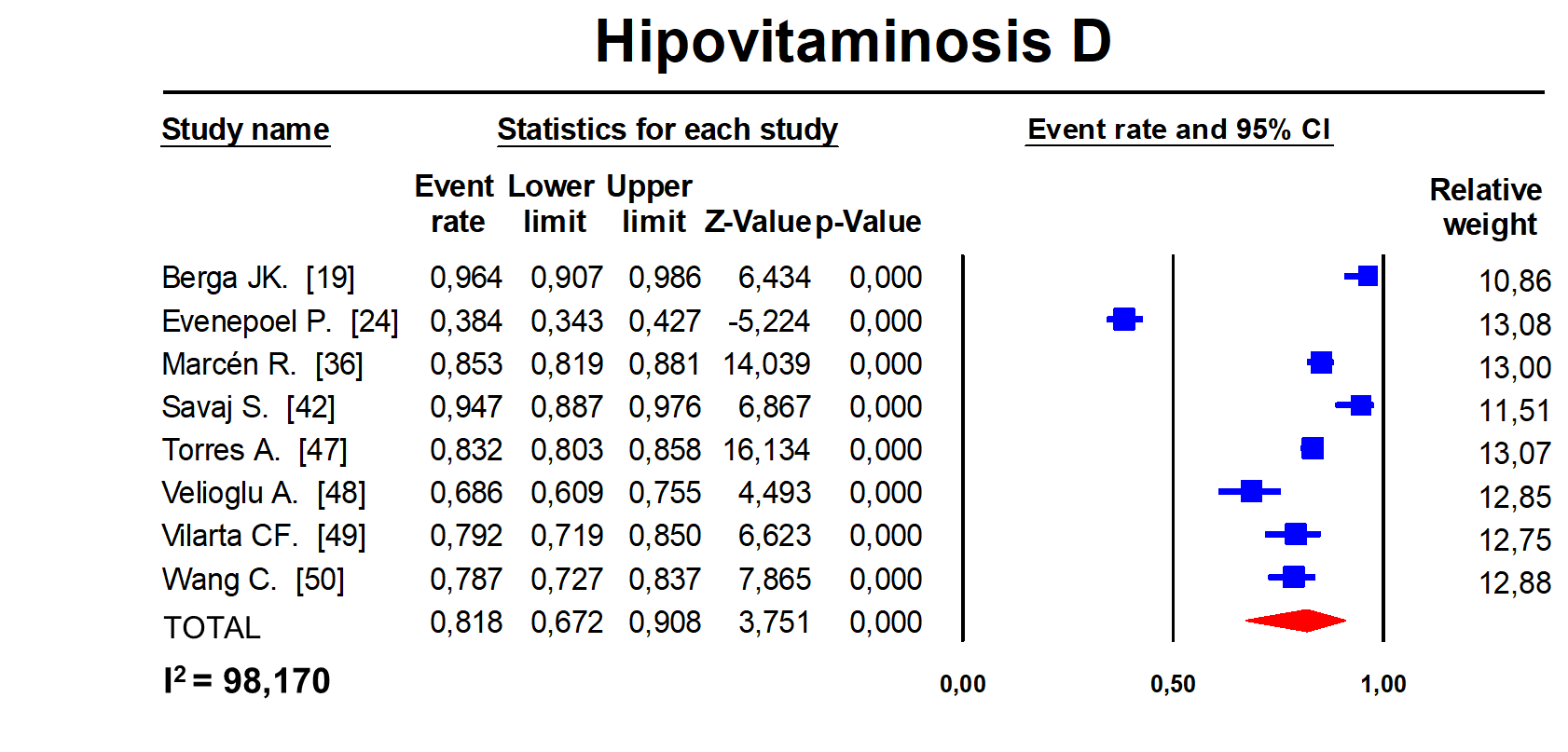 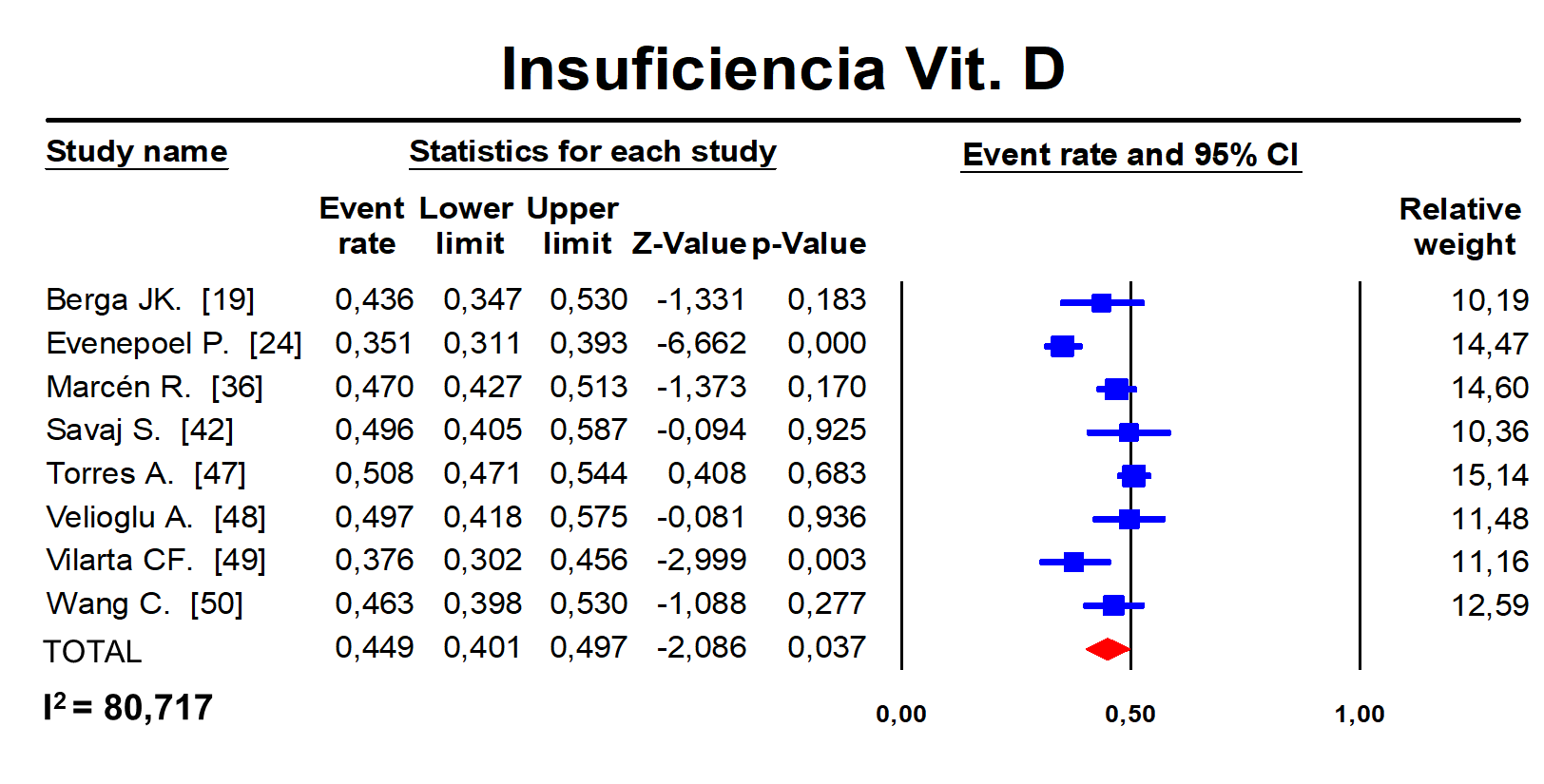 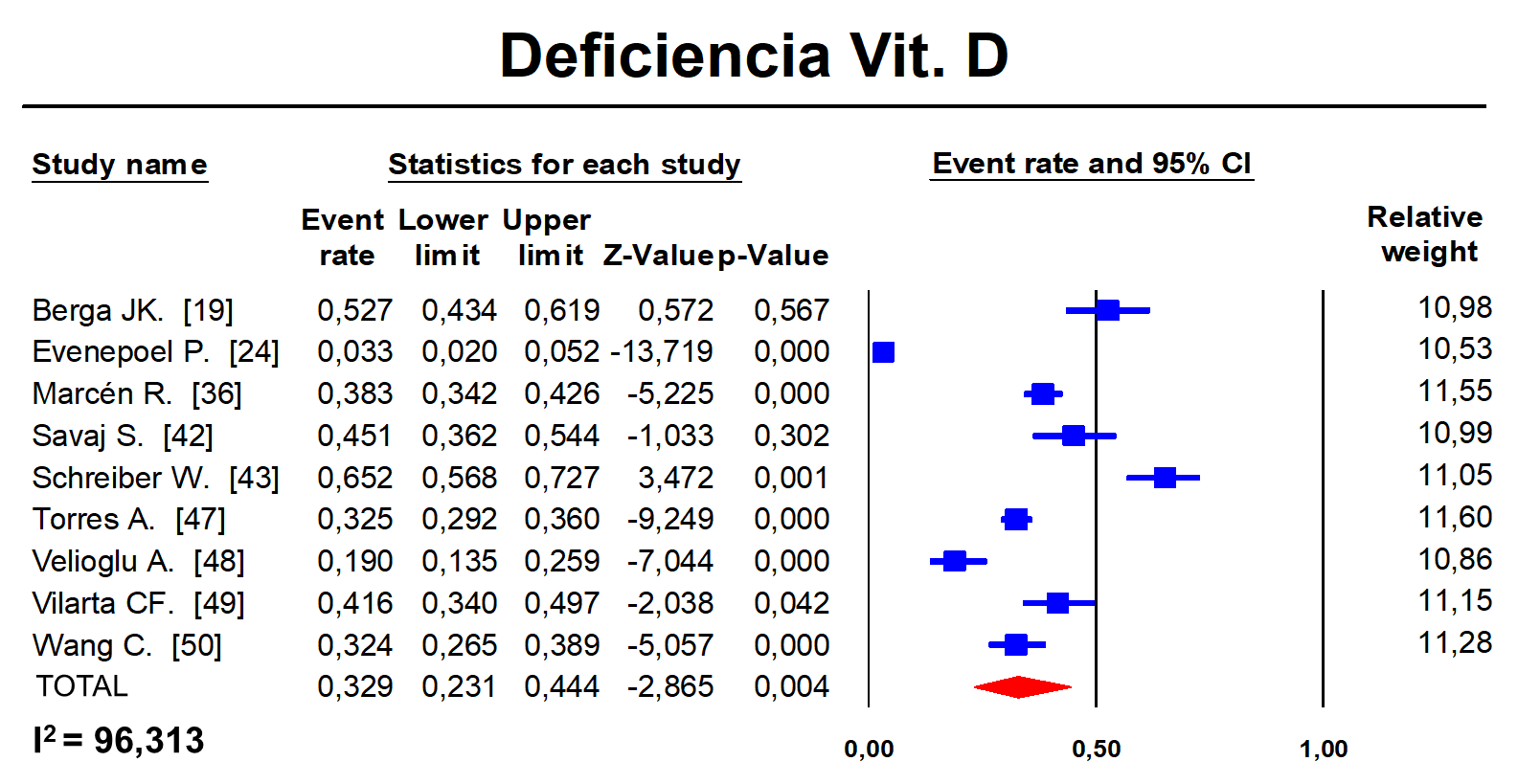 Figure S16. Pooled prevalence estimates for vitamin D deficiency.Figure S17. Comparison of the prevalence of hypercalcemia after kidney transplantation versus the overall prevalence.Figure S18. Comparison of the prevalence of hyperparathyroidism after kidney transplantation versus the overall prevalence.Figure S19. Comparison of the prevalence of hyperuricemia after kidney transplantation versus the overall prevalence.Figure S20. Comparison of the prevalence of hipovitaminosis D after kidney transplantation versus the overall prevalence.Figure S21. Comparison of the prevalence of sarcopenia after kidney transplantation versus the overall prevalence.Figure S22. Comparison of the prevalence of low muscle mass after kidney transplantation versus the overall prevalence.Figure S23. Comparison of the prevalence of osteopenia after kidney transplantation versus the overall prevalence.Figure S24. Comparison of the prevalence of osteoporosis after kidney transplantation versus the overall prevalence.Figure S25. Comparison of the prevalence of fractures after kidney transplantation versus the overall prevalence.Figure S26. Comparison of the prevalence of gout after kidney transplantation versus the overall prevalence.“Post kidney transplant” OR “post renal transplant” OR “kidney transplant” OR “renal trasplant”ANDMusculoskeletal OR “muscular pain” OR “muscle pain” OR sarcopenia OR fibromyalgia OR myopathy OR “joint pain” OR fracture OR fragility OR “bone pain syndrome” OR “bone syndrome” OR “bone pain” OR “bone disease” OR “bone disorder” OR “lower limb pain” OR hyperparathyroidism OR hypophosphatemia OR gout OR hyperuricemia OR arthritis OR “bone loss” OR osteoporosis OR osteopenia OR osteomalacia OR “mineral disorder” OR hypercalcemia OR "vitamine D" OR “hypovitaminosis D” OR "vitamin D deficiency"AND	Prevalence OR cross-sectional OR descriptive OR cohort OR prospective OR longitudinalWas the sample frame appropriate to address the target population?Were study participants sampled in an appropriate way?Was the sample size adequate?Were the study subjects and the setting described in detail?Was the data analysis conducted with sufficient coverage of the identified sample?Were valid methods used for the identification of the condition?Was the condition measured in a standard, reliable way for all participants?Was there appropriate statistical analysis?Was the response rate adequate, and if not, was the low response rate managed appropriately?Alagoz S. et al.16Amin T. et al.17Berga JK. et al.19Braga Júnior JWR. et al.20Einollahi B. et al.23Evenepoel P. et al.24Fernández Castillo RF. et al.25Gregorini M. et al.26Jerman A. et al.28Jørgensen HS. et al.29Khosravi M. et al.30Kim KM. et al.31Kosoku A. et al.32Limirio LS. et al.33López Ruiz ML. et al.34Malheiro J. et al.35Marcén R. et al.36Menna Barreto APM. et al.37Ozkayar N. et al.39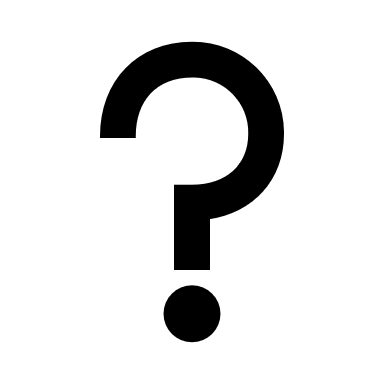 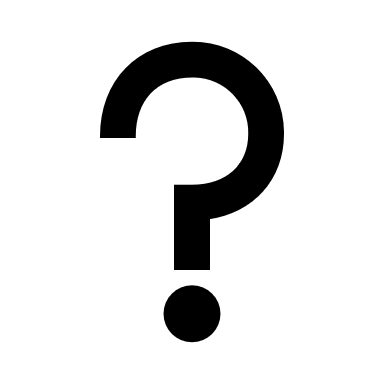 Park WY. et al.40Patel S. et al.41Savaj S. et al.42Stamp L. et al.46Torres A. et al.47Velioglu A. et al.48Vilarta CF. et al.49Wang C. et al.50Were the two groups similar and recruited from the same population?Were the exposures measured similarly to assign people to both exposed and unexposed groups?Was the exposure measured in a valid and reliable way?Was the exposure measured in a valid and reliable way?Were strategies to deal with confounding factors stated?Were the groups/participants free of the outcome at the start of the study (or at the moment of exposure)?Were the outcomes measured in a valid and reliable way?Was the follow up time reported and sufficient to be long enough for outcomes to occur?Was follow up complete, and if not, were the reasons to loss to follow up described and explored?Were strategies to address incomplete follow up utilized?Was appropriate statistical analysis used?Batteux B. et al.18Chan W. et al.21Conley E. et al.22Hamidian Jahromi A. et al.27Muirhead N. et al38Schreiber PW. et al.43Segaud N. et al.44Simbolon FR. et al.45Weng SC. et al.51Wolf M. et al.52Zhang K. et al.53Variables analyzedTotal prevalence analyzed (%)CI 95% (%)Overall prevalence (%)CI 95%(%)Hypercalcemia14.910.4-21.00.80.6-0.9Hypophosphatemia13.83.1-44.5--Hiperparathyroidism58.040.5-73.70.80.7-1.0Hyperuricemia31.224.0-39.513.311.9-14.6Hypovitaminosis D81.867.2-90.815.713.7-17.8Variables analyzedVariables analyzedTotal prevalence analyzed (%)CI 95%(%)Overall prevalence (%)CI 95%(%)SarcopeniaSarcopenia23.613.2-38.515.511.8-19.1Low muscle strenghtLow muscle strenght64.543.1-81.3--Low muscle massLow muscle mass39.520.3-62.627.023.0-31.0Osteopenia Lumbar area30.723.3-39.340.436.9-43.8Osteopenia Femoral area42.636.5-48.840.436.9-43.8OsteoporosisLumbar area13.810.4-17.918.316.2-20.7OsteoporosisFemoral area19.213.4-26.718.316.2-20.7FracturesFractures14.29.1-21.51.11.0-1.2GoutGout15.48.3-26.91.10.7-1.5SarcopeniaStudy removedProportionLower limitUpper LimitChan W.  [21]0.2420.2090.279Kosoku A.  [32]0.2870.2510.327Limirio LS.  [33]0.1910.1630.223Menna Barreto ANP.  [37]0.2740.2380.314Ozkayar N.  [39]0.2640.2290.303Low muscle strengthStudy removedProportionLower limitUpper LimitChan W.  [21]0.5780.5180.635Limirio LS.  [33]0.5320.4750.587Menna Barreto ANP.  [37]0.7140.6540.767Low muscle massStudy removedProportionLower limitUpper LimitChan W.  [21]0.4030.3450.463Limirio LS.  [33]0.2910.2430.344Menna Barreto ANP.  [37]0.4870.4240.551Osteopenia in lumbar areaStudy removedProportionLower limitUpper LimitBatteux B.  [18]0.3170.2990.337Braga Jr JWR.  [20]0.3200.3020.339Evenepoel P.  [24]0.3470.3290.367Fernández Castillo R.  [25]0.3200.3020.339Gregorini M.  [26]0.3100.2910.329Jorgensen HS.  [29]0.3070.2870.328Khosravi M.  [30]0.3100.2920.328López Ruiz ML.  [34]0.3370.3180.356Patel S.  [41]0.3210.3030.340Savaj S.  [42]0.3110.2940.330Velioglu A.  [48]0.3230.3050.342Osteopenia in femoral areaStudy removedProportionLower limitUpper LimitBatteux B.  [18]0.4150.3510.482Braga Jr JWR.  [20]0.4350.3720.499Evenepoel P.  [24]0.4140.3510.479Fernández Castillo R.  [25]0.4200.3560.486Gregorini M.  [26]0.4180.3530.487Jorgensen HS.  [29]0.4160.3500.486López Ruiz ML.  [34]0.4530.4100.497Park WY.  [40]0.4280.3630.495Patel S.  [41]0.4270.3630.494Savaj S.  [42]0.4310.3680.496Segaud N.  [44]0.4250.3600.493Velioglu A.  [48]0.4270.3620.494Osteoporosis in lumbar areaStudy removedProportionLower limitUpper LimitBatteux B.  [18]0.1490.1160.190Braga Jr JWR.  [20]0.1400.1040.185Evenepoel P.  [24]0.1290.0970.169Fernández Castillo R.  [25]0.1260.0960.165Gregorini M.  [26]0.1370.1010.183Jorgensen HS.  [29]0.1330.0950.183Khosravi M.  [30]0.1330.0980.177López Ruiz ML.  [34]0.1390.1030.185Patel S.  [41]0.1440.1090.188Savaj S.  [42]0.1390.1040.183Velioglu A.  [48]0.1450.1100.189Osteoporosis in femoral area.Study removedProportionLower limitUpper LimitBatteux B.  [18]0.2030.1420.282Braga Jr JWR.  [20]0.2010.1390.281Evenepoel P.  [24]0.1880.1240.276Fernández Castillo R.  [25]0.1960.1340.276Gregorini M.  [26]0.1900.1270.273Jorgensen HS.  [29]0.1850.1200.275López Ruiz ML.  [34]0.2090.1480.286Park WY.  [40]0.1740.1210.242Patel S.  [41]0.2020.1400.282Savaj S.  [42]0.1750.1200.248Segaud N.  [44]0.1770.1210.250Velioglu A.  [48]0.2050.1430.285FracturesStudy removedProportionLower limitUpper LimitBraga Jr JWR.  [20]0.1340.0830.210Conley E.  [22]0.1430.0860.228Evenepoel P.  [24]0.1520.0960.232Gregorini M.  [26]0.1440.0890.226Jerman A.  [28]0.1440.0870.228Patel S.  [41]0.1400.0870.219Segaud N.  [44]0.1460.0910.227Torres A.  [47]0.1410.0840.229Velioglu A.  [48]0.1200.0950.150Vilarta CF.  [49]0.1470.0920.226Wang C.  [50]0.1600.1030.240GoutStudy removedProportionLower limitUpper LimitSimbolon FR.  [45]0.1990.1510.257Stamp L.  [46]0.1260.0610.240Weng SC.  [51]0.1450.0520.342   HypercalcemiaStudy removedProportionLower limitUpper LimitAlagoz S.  [16]0.1440.0950.212Amin T.  [17]0.1480.0930.229Jahromi AH.  [27]0.1450.0970.213Muirhead N.  [38]0.1460.0890.230Torres A.  [47]0.1710.1290.225Wang C.  [50]0.1610.1090.230Wolf M.  [52]0.1300.0940.177HypophosphatemiaStudy removedProportionLower limitUpper LimitAlagoz S.  [16]0.1270.0150.581Torres A.  [47]0.1790.0370.554Wang C.  [50]0.2030.0390.612Wolf M.  [52]0.0770.0320.177HyperparathyroidismStudy removedProportionLower limitUpper LimitAlagoz S.  [16]0.6000.3990.772Jahromi AH.  [27]0.6710.5070.802Muirhead N.  [38]0.5960.3800.780Savaj S.  [42]0.5460.3560.723Torres A.  [47]0.5430.3570.717Velioglu A.  [48]0.5880.3860.764Wolf M.  [52]0.5070.3390.673HyperuricemiaStudy removedProportionLower limitUpper LimitEinollahi E.  [23]0.3090.1990.447Kim KM.  [31]0.3590.2870.438Malheiro J.  [35]0.2880.2110.381Weng SC.  [51]0.2830.2120.366Zhang K.  [53]0.3230.2350.426Hypovitaminosis DStudy removedProportionLower limitUpper LimitBerga JK.  [19]0.7830.6160.891Evenepoel P.  [24]0.8410.7840.886Marcén R.  [36]0.8130.6440.913Savaj S.  [42]0.7890.6230.895Torres A.  [47]0.8170.6420.918Velioglu A.  [48]0.8340.6720.924Vilarta CF.  [49]0.8220.6580.917Wang C.  [50]0.8230.6550.919  Vitamin D insufficiencyStudy removedProportionLower limitUpper LimitBerga JK.  [19]0.7830.6160.891Evenepoel P.  [24]0.8410.7840.886Marcén R.  [36]0.8130.6440.913Savaj S.  [42]0.7890.6230.895Torres A.  [47]0.8170.6420.918Velioglu A.  [48]0.8340.6730.925Vilarta CF.  [49]0.8220.6580.917Wang C.  [50]0.8230.6560.919Vitamin D deficiencyStudy removedProportionLower limitUpper LimitBerga JK.  [19]0.3060.2080.427Evenepoel P.  [24]0.4000.3230.483Marcén R.  [36]0.3210.2050.464Savaj S.  [42]0.3140.2120.439Schreiber W.  [43]0.2930.2050.401Torres A.  [47]0.3280.2070.476Velioglu A.  [48]0.3490.2420.473Vilarta CF.  [49]0.3180.2130.445Wang C.  [50]0.3280.2190.460Osteopenia (lumbar area)β   95% CI)p% females0.007 (-0.004 to 0.020)0.202Participants mean age-0.003 (-0.011 to 0.003)0.307Time since transplant0.005 (0.003 to 0.007)<0.001Time on haemodialysis prior to transplant-0.009 (-0.018 to -0.001)0.043Osteopenia (femoral area)β (95% CI)p% females-0.030 (-0.040 to -0.010)<0.001Participants mean age0.085 (0.066 to 0.104)<0.001Time since transplant-0.006 (-0.008 to -0.003)<0.001Time on haemodialysis prior to transplant-0.015 (-0.02 to -0.007)<0.001Osteoporosis (lumbar area)β (95% CI)p% females-0.009 (-0.026 to 0.007)0.266Participants mean age0.057 (0.031 to 0.089)<0.001Time since transplant-0.006 (-0.009 to -0.003)<0.001Time on haemodialysis prior to transplant-0.003 (-0.007 to 0.008)0.119Fracturesβ (95% CI)p% females0.084 (0.067 to 0.102)<0.001Participants mean age0.056 (0.035 to 0.078)<0.001Time since transplant0.007 (0.005 to 0.105)<0.001Time on haemodialysis prior to transplant-0.023 (-0.031 to -0.016)<0.001